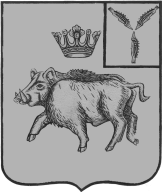 АДМИНИСТРАЦИЯБАРНУКОВСКОГО МУНИЦИПАЛЬНОГО ОБРАЗОВАНИЯБАЛТАЙСКОГО МУНИЦИПАЛЬНОГО РАЙОНАСАРАТОВСКОЙ ОБЛАСТИПОСТАНОВЛЕНИЕОт.24.01.2012г. № 2   с.Барнуковка Об утверждении муниципальной целевой Программы «Ремонт автомобильных дорог в границах Барнуковского муниципального образования на 2012 год»    Во исполнение Федерального закона от 06.10.2003г. №131 - ФЗ «Об общих принципах организации местного самоуправления в Российской Федерации», руководствуясь статьей  34 Устава Барнуковского муниципального образования Балтайского муниципального района Саратовской области, ПОСТАНОВЛЯЮ:     1.Утвердить муниципальную целевую Программу «Ремонт  автомобильных дорог в границах Барнуковского муниципального образования на 2012 год» согласно приложению. 2.Настоящее постановление подлежит обнародованию.3. Настоящее постановление вступает в силу с 1 января 2012 года.    4. Контроль за исполнением настоящего постановления оставляю за собой.Глава Барнуковскогомуниципального образования                                  А.А.МедведевМУНИЦИПАЛЬНАЯ  ЦЕЛЕВАЯ                      ПРОГРАММА«Ремонт автомобильных дорог в границах Барнуковского муниципального образованияна 2012 год»с. Барнуковка 2012 годСодержание:Паспорт муниципальной целевой ПрограммыСодержание проблемы и обоснование необходимости ее решения программно-целевым методомЦели и задачи ПрограммыРесурсное обеспечение ПрограммыОрганизация управления реализацией Программы и контроль за ходом ее выполненияПрогноз ожидаемых социально-экономических результатов реализации ПрограммыПеречень работ по ПрограммеПаспорт муниципальной целевой Программы «Ремонт автомобильных дорог в границах Барнуковского муниципального образования на 2012 год»2. Содержание проблемы и обоснование необходимости ее решения программно - целевым методомВ состав Барнуковского муниципального образования Балтайского муниципального района Саратовской области входят следующие населенные пункты: с.Барнуковка, с.Сосновка, ст.Барнуковка, с.Ст.Сарайкино, с.Гавриловка, с.Н.Лопастейка, с.Алай, д.Александровка которые соединены между собой сетью автодорог для транспортного сообщения.В связи с недостаточным финансированием прошлых лет состояние основной части автодорог находится в неудовлетворительном состоянии, на протяжении многих лет происходил износ дорожного покрытия автотехникой и природными факторами.Из-за несоответствия уровня развития и транспортно-эксплуатационного состояния дорожной сети спросу на автомобильные перевозки, экономике и населению района наносится значительный материальный ущерб.Качество дорог - важнейший фактор инвестиционной привлекательности  района. В настоящее время район проигрывает в состоянии дорог многим соседним районам. Наличие современной дорожной инфраструктуры района - необходимое условие его социально-экономического развития.Неудовлетворительная транспортная доступность и качество автотранспортной сети являются причиной ряда негативных социальных последствий, включая:- сокращение    свободного   времени   за   счет   увеличения   времени пребывания в пути к месту работы, отдыха;- снижение качества и увеличение стоимости товаров и услуг из-за трудностей доставки;- высокий уровень ДТП и большое количество людей, получивших
увечья;- увеличение    вредных    выхлопов    и    шумового    воздействия от автомобилей.Существует несколько участков дорог, которые особо требуют капитального и ямочного ремонта для беспрепятственного проезда автотранспорта и сокращения на них дорожно-транспортных происшествий.3. Цели и задачи Программы.Целью программы является приведение в нормативное состояние существующей сети дорог, оказывающей существенное воздействие на улучшение инфраструктуры как муниципального образования, так и района в целом.Реализация мероприятий по улучшению состояния дорожной сети предусмотрена в программе. Программа определяет этап в ремонте и содержании существующей сети дорог, соответствующая задачам социально-экономического развития муниципального образования на предстоящий период.Принятие Программы и увеличение объемов работ по ремонту и содержанию автотранспортной сети района окажет благоприятное воздействие на все районные хозяйства.Главной целью Программы является содействие экономическому росту Барнуковского муниципального образования, а также повышение уровня жизни населения за счет совершенствования дорожно - уличной сети, приведения дорог к состоянию, допустимому по условиям обеспечения безопасности дорожного движения, согласно требованиям Государственного стандарта Российской Федерации. Все требования стандарта являются обязательными и направлены на обеспечение безопасности дорожного движения, сохранения жизни, здоровья и имущества населения, охрану окружающей среды.Основными задачами Программы для достижения поставленных целей в планируемый период являются:- ремонт и содержание автодорог для удовлетворения возрастающего спроса на перевозки автомобильным транспортом;- сокращение транспортных издержек при перевозке грузов и пассажиров автомобильным транспортом;- обеспечение круглогодичного транспортного сообщения;- сокращение   числа   дорожно-транспортных   происшествий   (ДТП),
        - снижение отрицательного воздействия на окружающую среду.      Кроме того,  Программа позволит улучшить транспортно  - эксплуатационное состояние существующей автотранспортной сети.      Реализация Программы планируется в 2012 году.                            4. Ресурсное обеспечение ПрограммыРасчет потребности в ресурсах произведен с использованием нормативов и данных о рыночной стоимости ремонта автодорог, в результате чего были составлены предварительные сметы затрат на  ямочный ремонт автодорог в границах Барнуковского муниципального образования Балтайского муниципального района.Планированное ресурсное обеспечение Программы будет составлять из местного бюджетов 100 тыс. руб- из областного бюджета – 1500 000,0 тыс. руб.         Планируется освоить сумму за период действия программы.5. Организация управления реализацией Программы и контроль за ходом ее выполненияКонтроль за ходом реализации мероприятий Программы осуществляется администрацией Барнуковского муниципального образования Балтайского муниципального района Саратовской области, в лице главы муниципального образования.  При отборе участников методом запроса котировок учитывается:наличие  дорожной  техники  для устройства земляного  полотна            и дорожной одежды;- квалификация для выполнения обязательств по контрактам;- опыт работы по выполнению муниципального заказа;- гарантия качества выполненных работ и применяемых материалов.
            Выполнение мероприятий Программы проходит в тесном взаимодействии   с   организациями   других   отраслей   городского   хозяйства, обслуживающими     объекты     городской     инфраструктуры, транспорта, водопроводных, канализационных сетей, системы отопления и других.6. Прогноз ожидаемых социально-экономических результатов реализации ПрограммыВ качестве основных индикаторов изменения социально-экономического положения муниципального образования в результате реализации программных мероприятий используются следующие показатели:1. Дорожный   эффект,    связанный    с   повышением эффективности
эксплуатации дорог, качеством дорожных покрытий и выполнения дорожных работ (снижение расходов на эксплуатацию дорог и транспортных средств, повышение долговечности и надежности покрытий, повышение эффективности использования средств – экономия средств, выделяемых на дорожные работы).2. Транспортный эффект, характеризующий прямую выгоду пользователей  дорог от  улучшения дорожных  условий в виде снижения
себестоимости перевозок и сокращения потребности в транспортных средствах вследствие повышения их производительности.3. Социально-экономический эффект, в связи с повышением удобства и безопасности сообщения, сокращением времени пребывания пассажиров в пути, снижением потерь от ДТП, сокращением экологического ущерба от воздействия автотранспорта на окружающую природную среду, своевременным оказанием медицинской и другой помощи.4. Нетранспортный экономический эффект, в других отраслях экономики вследствие активизации предпринимательской деятельности, повышения сохранности и сокращения времени доставки грузов.5. Показатели содержания и ремонта дорог.Реализация программных мероприятий приведет к росту темпов развития предпринимательства и притоку инвестиций.Своевременный ремонт и содержание автомобильных дорог будет способствовать развитию инфраструктуры муниципального образования, улучшению инвестиционного климата, улучшению условий жизни сельчан. 7.  Перечень работ  по ПрограммеНаименование ПрограммыРемонт автомобильных дорог в Барнуковском  муниципальном образовании на 2012 год (далее – Программа)Основание для разработки ПрограммыФедеральный закон от 6 октября 2003 года, №131 ФЗ «Об общих принципах организации местного самоуправления в Российской Федерации»Федеральный закон «О безопасности дорожного движения»Федеральная целевая программа «Повышение безопасности дорожного движения в 2006-2012 годах, утвержденная постановлением Правительства Российской Федерации от 20 февраля 2006 года №100,Областная целевая программа «Повышение безопасности дорожного движения в Саратовской области на 2011-2012 годы»Основные разработчики ПрограммыАдминистрация Барнуковского муниципального образования Балтайского муниципального района Саратовской области.Цель и задачи ПрограммыОсновной целью Программы является содействие экономическому росту Балтайского района, а также повышение уровня жизни населения за счет совершенствования автотранспортной сети, приведения дорог к состоянию, допустимому по условиям обеспечения безопасности дорожного движений, согласно требованиям Государственного стандарта Российской Федерации. Достижение данной цели обеспечивается за счет решения следующих задач:содержание и капитальный ремонт автотранспортной сети для удовлетворения возрастающего спроса на перевозки автомобильным транспортом;сокращение транспортных издержек при перевозке грузов и пассажиров автомобильным транспортом;обеспечение круглогодичного транспортного сообщения;сокращение числа дорожно-транспортных происшествий (ДТП), снижение отрицательного воздействия на окружающую среду.Важнейшие целевые показатели:обеспечение ремонта существующей сети дорог в соответствии с существующими нормативами;обеспечение качественного содержания дорог в черте Барнуковского муниципального образования Балтайского муниципального района сокращение числа ДТП, связанных с дорожными условиями.Сроки реализации Программы2012 годИсполнители основных мероприятий ПрограммыДорожно-транспортные предприятия (по котировкам)Объем и источники финансирования ПрограммыОбщий объем финансирования мероприятий Программы составляет –1600 000,00 тыс. рублей из них: 1500 000,00 тыс. руб. -  средства областного бюджета,100,00 тыс.руб. – средства местного бюджетаОжидаемые конечные результаты реализации программыВ результате реализации Программы:сокращение количества ДТП;повышение стабильности работы дорожных предприятий;сокращение шумового воздействия и эмиссии вредных веществ;улучшение обслуживания транспортных направлений.Система организации контроля за исполнением ПрограммыТекущий контроль осуществляется администрацией Барнуковского муниципального образования Балтайского муниципального района Саратовской области.№п/пНаименованиеобъекта                   Наименование                         работЕд.изм.ОбъемработОриентир.стоимостьтыс.руб.1с.Барнуковка ул.ЛенинаЯмочный ремонт асфальтобетонного покрытиям2812,5650,002с.Барнуковка ул.НоваяЯмочный ремонт асфальтобетонного покрытиям2812,5650,003с.Сосновка ул.ЛюбомироваРемонт щебеночного полотнам22000200,004.Оформление технической документации на внутрипаселковые дороги100,00Итого:36251600,00